FORMULARZ ZGŁASZANIA UWAG DO PROJEKTU 
„STRATEGII ROZWOJU MIASTA ZDUŃSKA WOLA 2028+”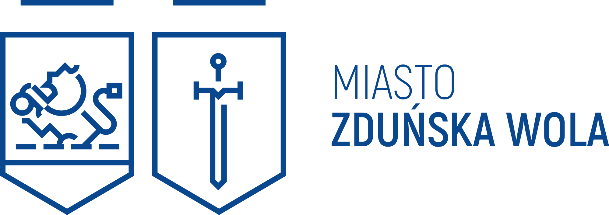 Uzupełniony formularz prosimy przesłać pocztą elektroniczną na adres: strategia@zdunskawola.pl lub złożyć bezpośrednio w Kancelarii Urzędu Miasta Zduńska Wola przy ulicy Stefana Złotnickiego 12 w godzinach pracy Urzędu.Uwagi można przesłać także poprzez formularz elektroniczny znajdujący się na stronie Miasta Zduńska Wola w następującej lokalizacji: …………………………1.Informacje o zgłaszającym:Klauzula informacyjna 
dotycząca przetwarzania danych osobowych, 
dla których administratorem danych jest Prezydent Miasta Zduńska WolaSzanowni Państwo,zgodnie z art. 13 ust. 1 i 2 rozporządzenia Parlamentu Europejskiego i Rady (UE) 2016/679 z dnia 27 kwietnia 2016 r. w sprawie ochrony osób fizycznych 
w związku z przetwarzaniem danych osobowych i w sprawie swobodnego przepływu takich danych oraz uchylenia dyrektywy 95/46/WE (ogólne rozporządzenie o ochronie danych), zwane dalej RODO, uprzejmie informujemy, że:Administratorem danych osobowych jest Prezydent Miasta Zduńska Wola z siedzibą w Zduńskiej Woli przy ul. Stefana Złotnickiego 12,tel.: 43 825 02 00fax: 43 825 02 02e-mail: urząd_miasta@zdunskawola.plAdministrator wyznaczył inspektora ochrony danych, z którym może się Pani/Pan skontaktować poprzez e-mail iod@zdunskawola.pl bądź telefonicznie 43 825 02 82. Z inspektorem ochrony danych można się kontaktować we wszystkich sprawach dotyczących przetwarzania danych osobowych przez Urząd Miasta Zduńska Wola oraz korzystania z praw związanych z przetwarzaniem danych. Podanie danych osobowych jest warunkiem koniecznym do realizacji sprawy w Urzędzie Miasta Zduńska Wola. Ogólną podstawę do przetwarzania danych stanowi art. 6 ust. 1 lit. c RODO oraz art. 6 ust. 1 lit. a w przypadkach wyrażenia zgody na udostępnienie danych kontaktowych w postaci numeru telefonu i/lub adresu poczty elektronicznej. Szczegółowe cele przetwarzania danych zostały wskazane w następujących przepisach prawa: "Zasady i tryb przeprowadzania konsultacji społecznych", będące załącznikiem do uchwały  Nr V/35/11 Rady  Miasta Zduńska Wola  z dnia 27 stycznia 2011 r. w sprawie określenia zasad i trybu przeprowadzania konsultacji społecznych.Pani/Pana dane osobowe będą przetwarzane w celu przeprowadzania konsultacji społecznych oraz zgłaszania uwag do projektu „Strategii Rozwoju Miasta Zduńska Wola 2028+”.Dane osobowe mogą być udostępniane innym podmiotom uprawnionym do ich otrzymania na podstawie obowiązujących przepisów prawa, 
tj. organom administracji publicznej lub podmiotom działającym na zlecenie organów administracji publicznej w zakresie obowiązujących przepisów lub innym podmiotom przetwarzającym dane na podstawie umów powierzenia, a ponadto odbiorcom danych w rozumieniu przepisów o ochronie danych osobowych, tj. podmiotom świadczącym usługi pocztowe, usługi informatyczne i inne. Dane osobowe nie będą przekazywane do państw trzecich, na podstawie szczególnych regulacji prawnych, w tym umów międzynarodowych.Dane osobowe będą przetwarzane, w tym przechowywane, zgodnie z przepisami ustawy z dnia 14 lipca 1983 r. o narodowym zasobie archiwalnym 
i archiwach (Dz. U. z 2020 r. poz. 164 ze zm.), tj. bezterminowo. W przypadku przetwarzania danych na podstawie wyrażonej zgody, przez okres niezbędny do realizacji wskazanego celu bądź do cofnięcia zgody na przetwarzanie danych osobowych w dowolnym momencie bez wpływu na zgodność z prawem przetwarzania, którego dokonano na podstawie zgody przed jej cofnięciem.W związku z przetwarzaniem danych osobowych, na podstawie przepisów prawa, posiada Pani/Pan prawo do:dostępu do treści swoich danych, na podstawie art.15 RODO;sprostowania danych, na podstawie art.16 RODO;ograniczenia przetwarzania na podstawie art. 18 RODO.W przypadku przetwarzania danych na podstawie art. 6 ust. 1 lit. b, tj. na podstawie umowy posiada Pani/Pan prawo do przenoszenia danych.Ponadto w przypadku przetwarzania danych na podstawie wyrażonej zgody, posiada Pani/Pan także prawo do: usunięcia danych, na podstawie art. 17 RODO; wniesienia sprzeciwu, na podstawie art. 21 RODO.W przypadku, w którym przetwarzanie danych odbywa się na podstawie wyrażonej zgody, przysługuje Pani/Panu prawo do jej cofnięcia, w dowolnym momencie, w formie, w jakiej została ona wyrażona. Wycofanie zgody nie wpływa na zgodność z prawem przetwarzania, którego dokonano na podstawie zgody przed jej wycofaniem. Ma Pani/Pan prawo wniesienia skargi do organu nadzorczego – Prezesa Urzędu Ochrony Danych Osobowych, gdy uzna Pani/Pan, iż przetwarzanie danych osobowych narusza przepisy o ochronie danych osobowych.Gdy podanie danych osobowych wynika z przepisów prawa, jest Pani/Pan zobowiązana(y) do ich podania. Konsekwencją niepodania danych osobowych będzie nierozpoznanie sprawy.Dane nie będą przetwarzane w sposób zautomatyzowany, w tym również w formie profilowania.2. Zgłaszane propozycje zapisów:IMIĘ I NAZWISKO /NAZWA INSTYTUCJIADRES E-MAILLp.TYTUŁ I NUMER ROZDZIAŁU /PODROZDZIAŁUNUMER STRONYJEST (aktualny zapis)PROPONOWANY ZAPISUZASADNIENIE UWAGI